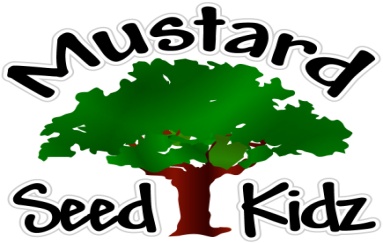 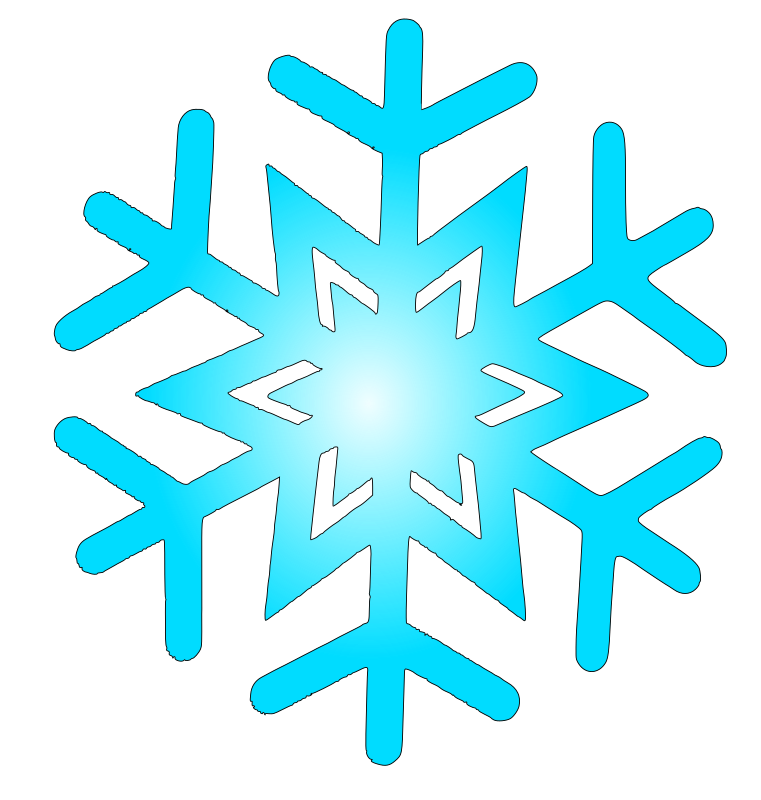 December 3rd – 7th BreakfastMondayTuesdayTuesdayWednesdayThursdayFridayBreakfastCheeriosFruit Cocktail MilkScrambled eggsToastMilkScrambled eggsToastMilkRice CrispyApplesauceMilkMini Bagel w/ Cream CheeseMandarin OrangesMilkKIxBananasMilkLunchChicken NuggetsMashed PotatoesPeachesMilkChicken NuggetsMashed PotatoesPeachesMilkCorn DogTater TotsMixed VegetablesFruit CocktailMilkMexican chicken CasseroleCornPears         MilkSweet and Sour MeatballsPineappleStir fry VegetablesMilkPepperoni PizzaSaladPeachesMilkSnackTortilla ChipsSalsa String Cheese & Crackers String Cheese & CrackersChex Mix RaisinsGoldfishWheat ThinsGraham CrackersApple Juice